CIRCONSCRIPTION DE SAINT FONS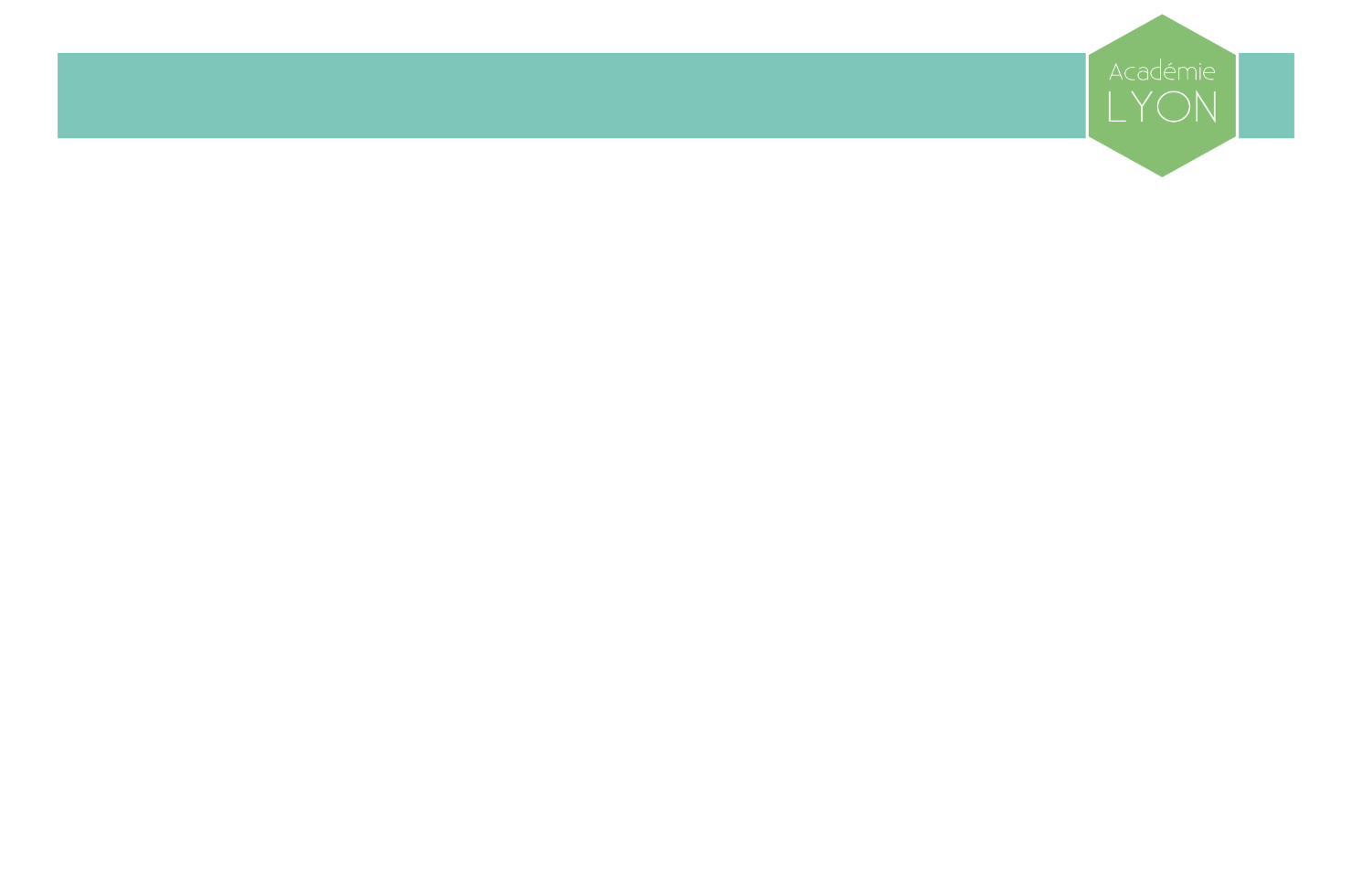 3, Allée du Merle Rouge Immeuble Ecran69190 SAINT-FONSTéléphone : 04 72 89 11 89Télécopie : 04 72 89 11 90Courriel : Ce.0693019g@ac-lyon.frLe retour des élèves en classe est un moment privilégié pour les écouter et faire un bilan de la situation de chacun pour mieux définir le parcours individuel. Afin d’éviter que les difficultés non surmontées, au cours de cette année si particulière, ne s’ancrent durablement, des évaluations diagnostiques sont proposées aux enseignants suite aux questionnements portés à la connaissance de l’équipe de circonscription. Ces évaluations diagnostiques s’ancrent dans la détermination des attendus prioritaires, ciblés par l’équipe de circonscription, dans les programmes pour chaque année de cycle et visent à accompagner les enseignants dans la priorisation des compétences à travailler, le repérage des acquis des élèves et ainsi identifier très rapidement les progrès accomplis et ceux qui restent à accomplir, après cette longue période de confinement.L’équipe de formateurs engagés dans ce travail reste à votre écoute et je les remercie vivement pour le travail fourni ainsi que tous les enseignants qui de près ou de loin ont apporté leur contribution.Catherine GERVAISNB : En complément, pour accompagner les professeurs dans cette démarche, le ministère met à leur disposition un ensemble de fiches "objectifs pédagogiques prioritaires" et des exercices de bilan pour chaque niveau de la maternelle à la classe de 3e. Les formateurs engagés1/ Fluence de lectureTexte « Fluence Œil du loup » (documents annexes), utilisé ensuite pour la compréhensionVersion enseignant avec le nombre de mots pour score à la minute.Version élèveProposition de principe de test :Lire ou accompagner la lecture de la page « quelques définitions » du document CompréhensionTest sur la 1ère lecture du texte (pas de préparation) : lecture à haute voix pendant 1 minute et comptage du nombre de mots lus par l’enseignant.Remarque : arrêter la lecture au bout d’une minute pour marquer la fin du test et compter le nombre de mots, puis laisser l’élève relire entièrement le texte, ou bien lui relire. Il peut alors passer à la partie compréhension, seul.Pour compter le nombre de mots : Ecouter la lecture en chronométrant 1 minute : noter le nombre de mots lus.Relever en écoutant la lecture le nombre d’erreur : un mot mal lu = une erreur, un mot oublié = une erreur (les oublis de liaison ne sont pas comptabilisées)Score = nombre de mots lus – nombre d’erreurLes repères ci-dessous sont donnés à titre indicatif pour positionner les élèves :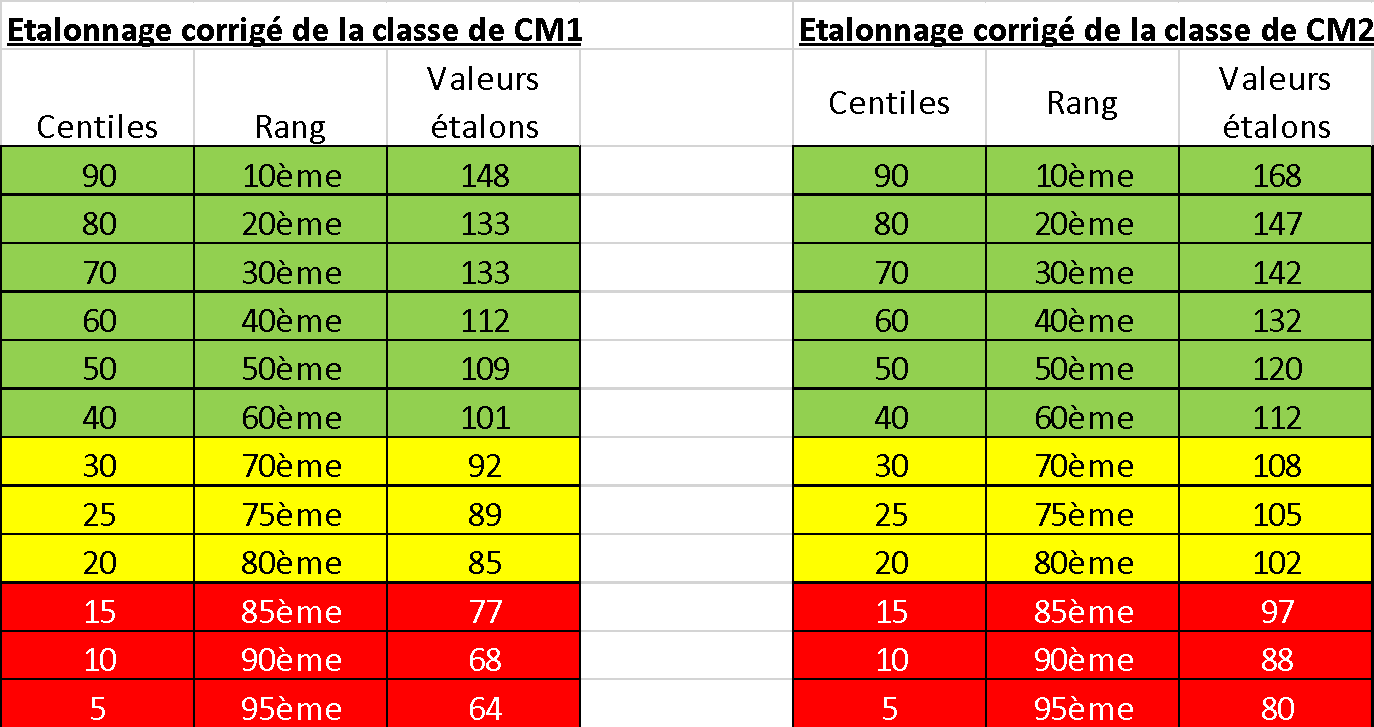 Se reporter aux évaluations de fluence de début d’année (cf. lien Drive https://tinyurl.com/fluenceSF)Version élèveL’œil du loup – Chapitre 1 - Leur rencontreDebout devant l’enclos du loup, le garçon ne bouge pas. Le loup va et vient. Il marche de long en large et ne s’arrête jamais.« M’agace, celui-là... »Voilà ce que pense le loup. Cela fait bien deux heures que le garçon est là, debout, devant ce grillage, immobile comme un arbre gelé, à regarder le loup marcher. « Qu’est-ce qu’il me veut ? »C’est la question que se pose le loup. Ce garçon l’intrigue. Il ne l’inquiète pas (le loup n’a peur de rien), il l’intrigue.	« Qu’est-ce qu’il me veut ? »Les autres enfants courent, sautent, crient, pleurent, ils tirent la langue au loup et cachent leurs têtes dans les jupes de leurs mères. Puis, ils vont faire les clowns devant la cage du gorille et rugir au nez du lion dont la queue fouette l’air. Ce garçon-là, non. Il reste debout, immobile, silencieux. Seuls ses yeux bougent. Ils suivent le va-et-vient du loup, le long du grillage. « N’a jamais vu de loup ou quoi ? »Le loup, lui, ne voit le garçon qu’une fois sur deux…C’est qu’il n’a qu’un œil, le loup. Il a perdu l’autre dans sa bataille contre les hommes, il y a dix ans, le jour de sa capture. À l’aller donc (si on peut appeler ça l’aller), le loup voit le zoo tout entier, ses cages, les enfants qui font les fous et, au milieu d’eux, ce garçon-là, tout à fait immobile. Au retour (si on peut appeler ça le retour), c’est l’intérieur de son enclos que voit le loup. Son enclos vide, car la louve est morte la semaine dernière. Son enclos triste, avec son unique rocher gris et son arbre mort. Puis, le loup fait demi-tour, et voilà de nouveau ce garçon, avec sa respiration régulière, qui fait de la vapeur blanche dans l’air froid. « Il se lassera avant moi », pense le loup en continuant de marcher. Et il ajoute :« Je suis plus patient que lui. »Et il ajoute encore : « Je suis le loup. »Version enseignantL’œil du loup – Chapitre 1 - Leur rencontre2/ Compréhension de lecture(aide à la compréhension : vocabulaire)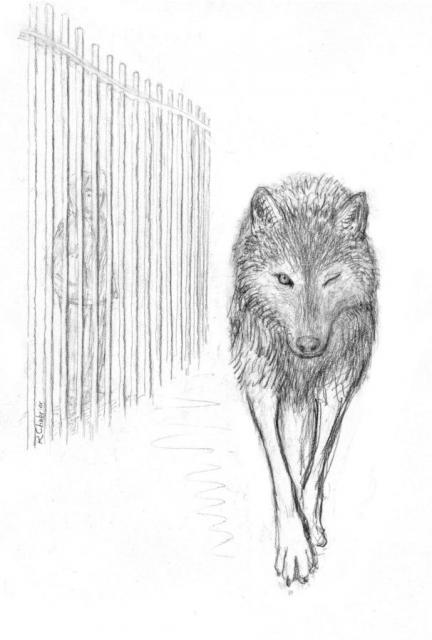 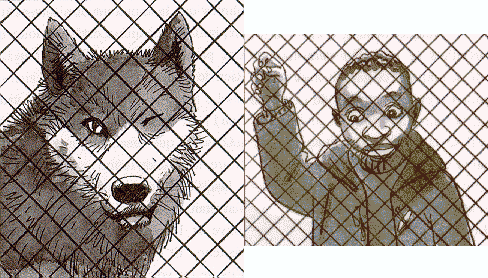 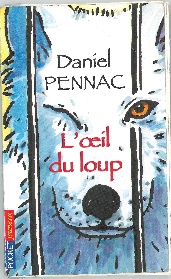 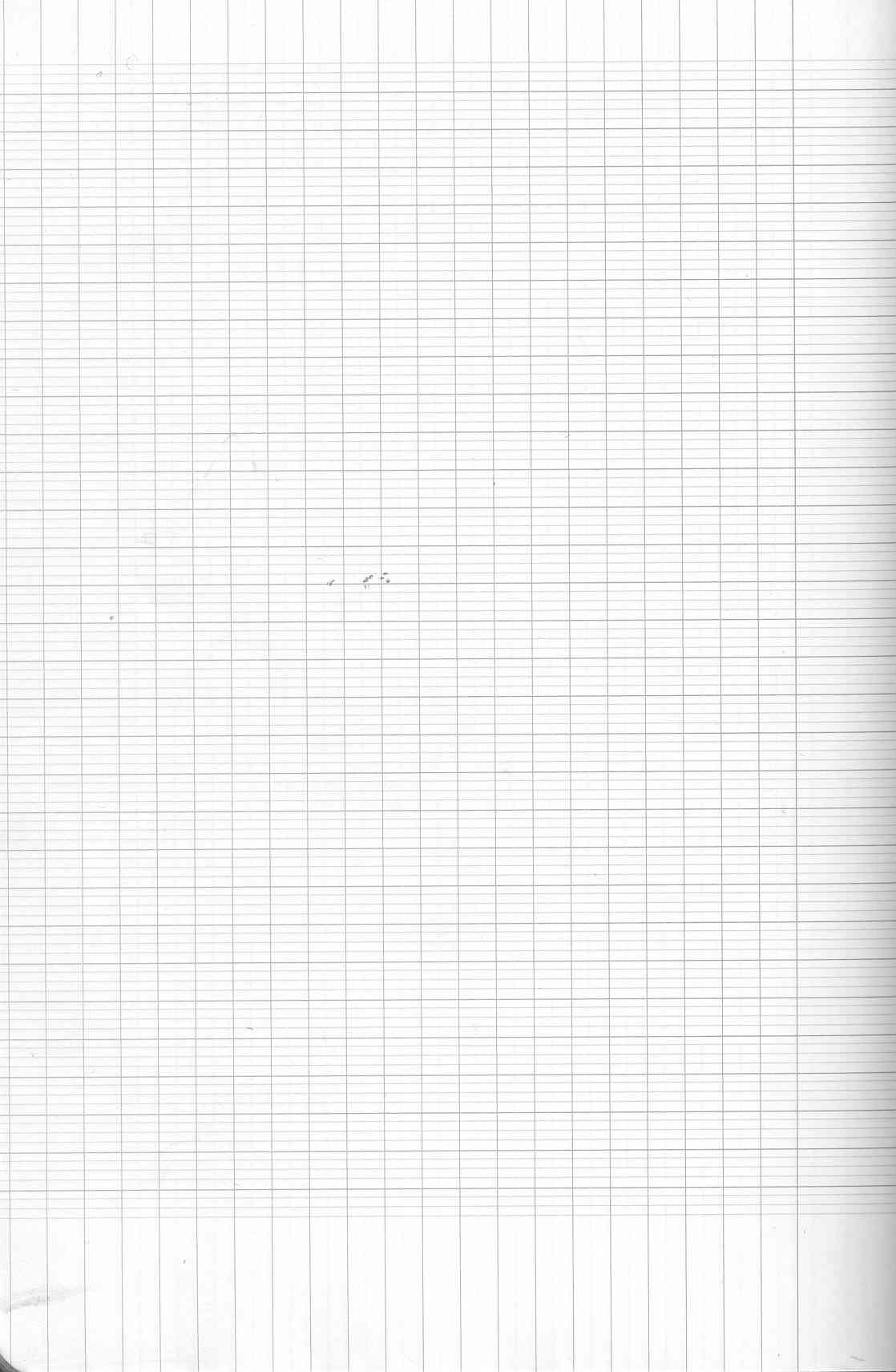 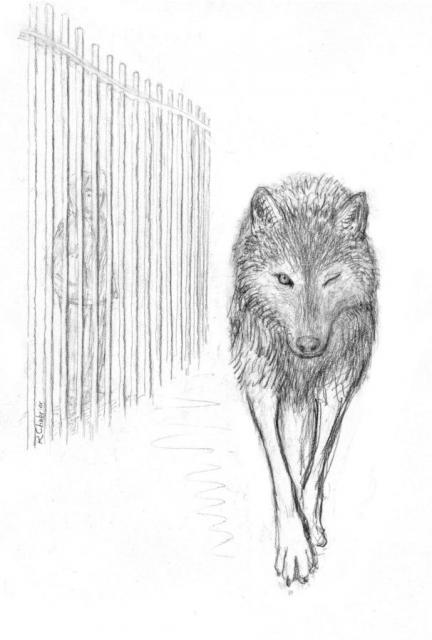 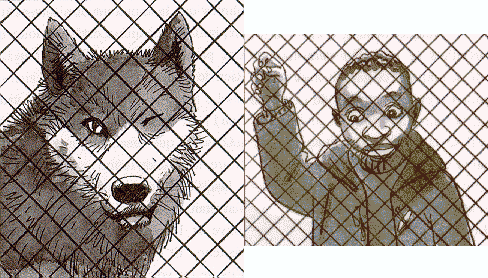 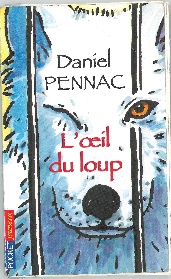 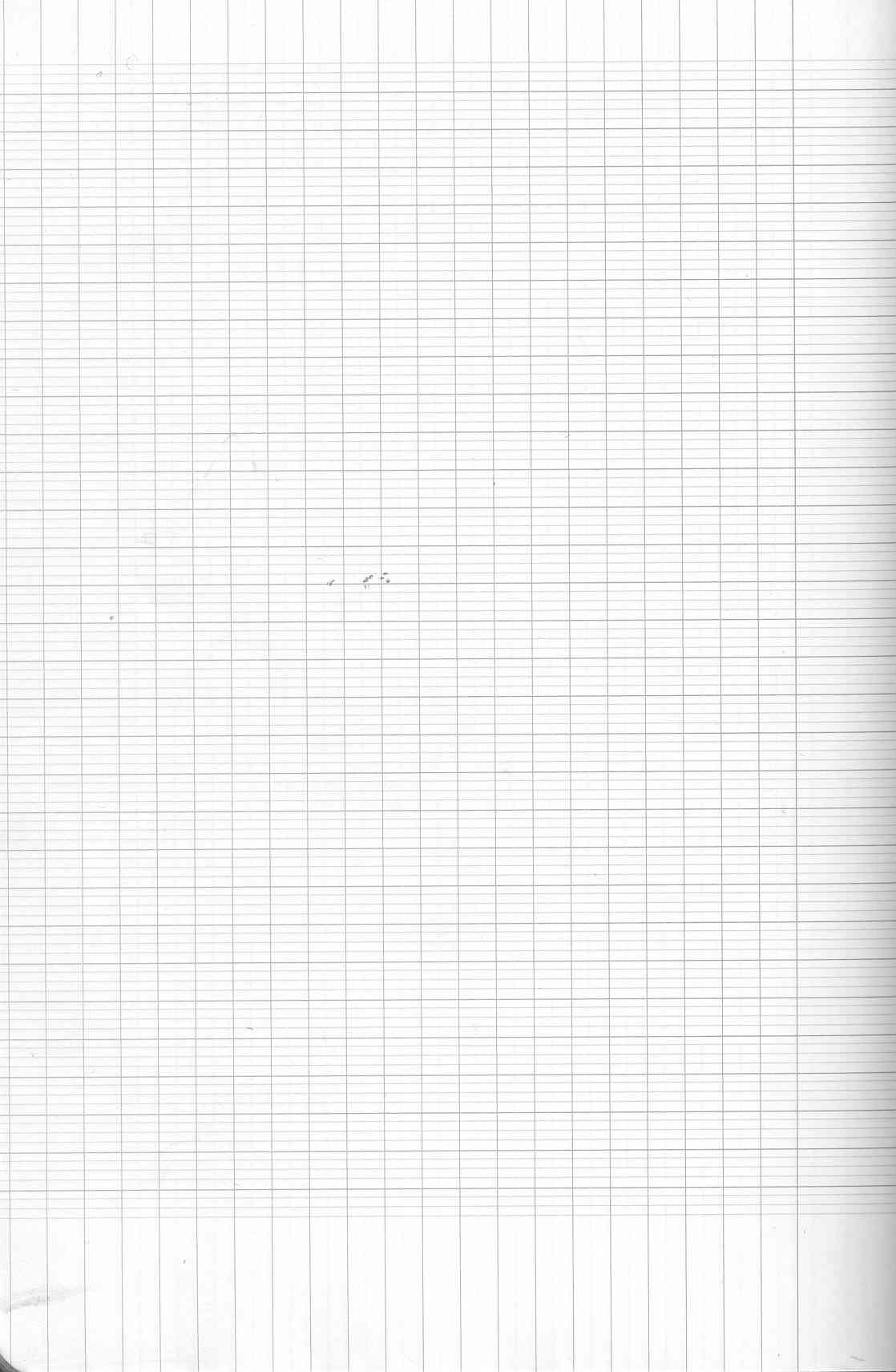 (Texte)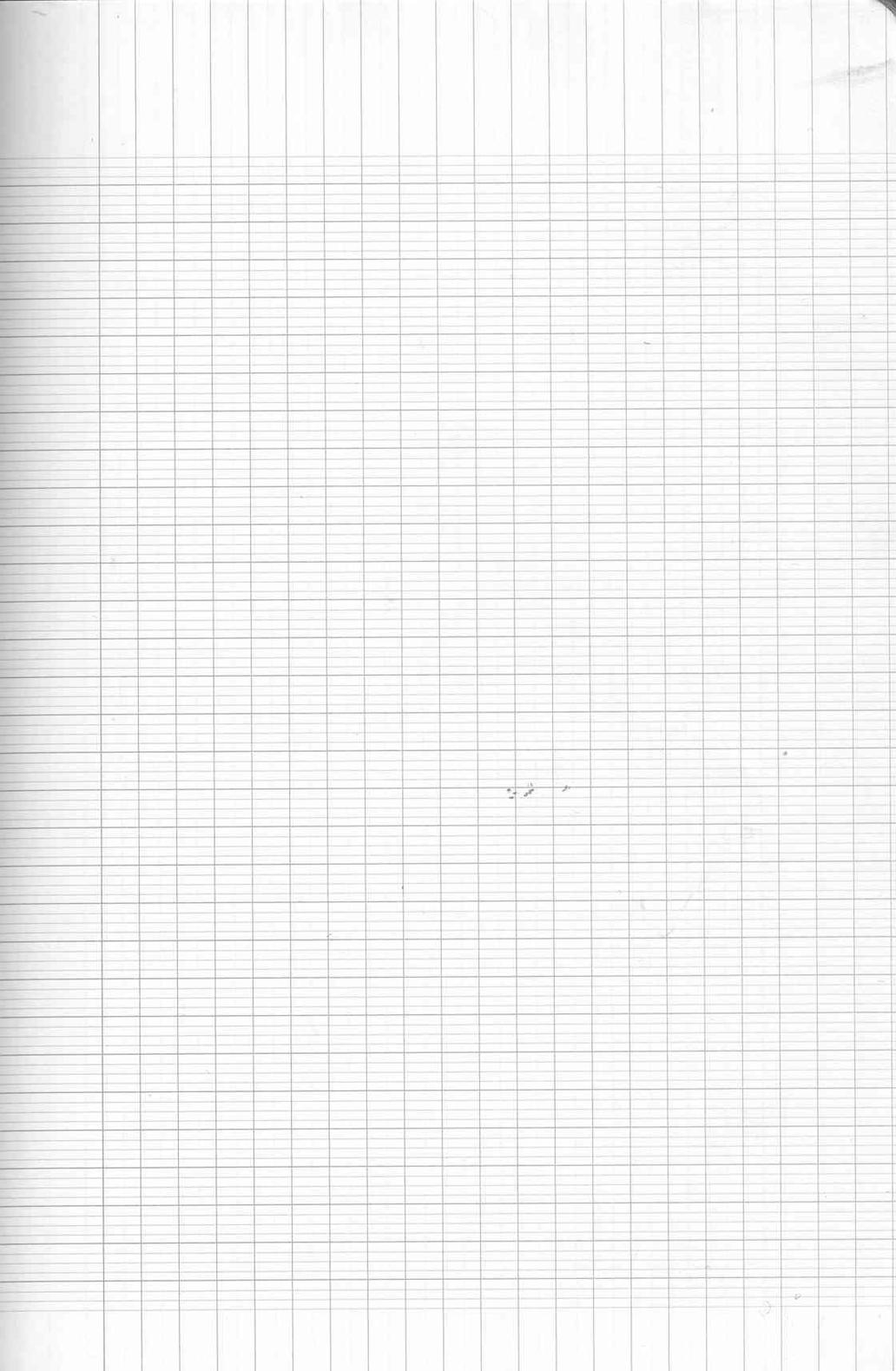 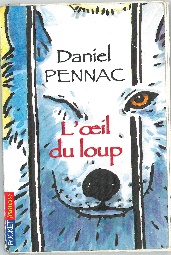 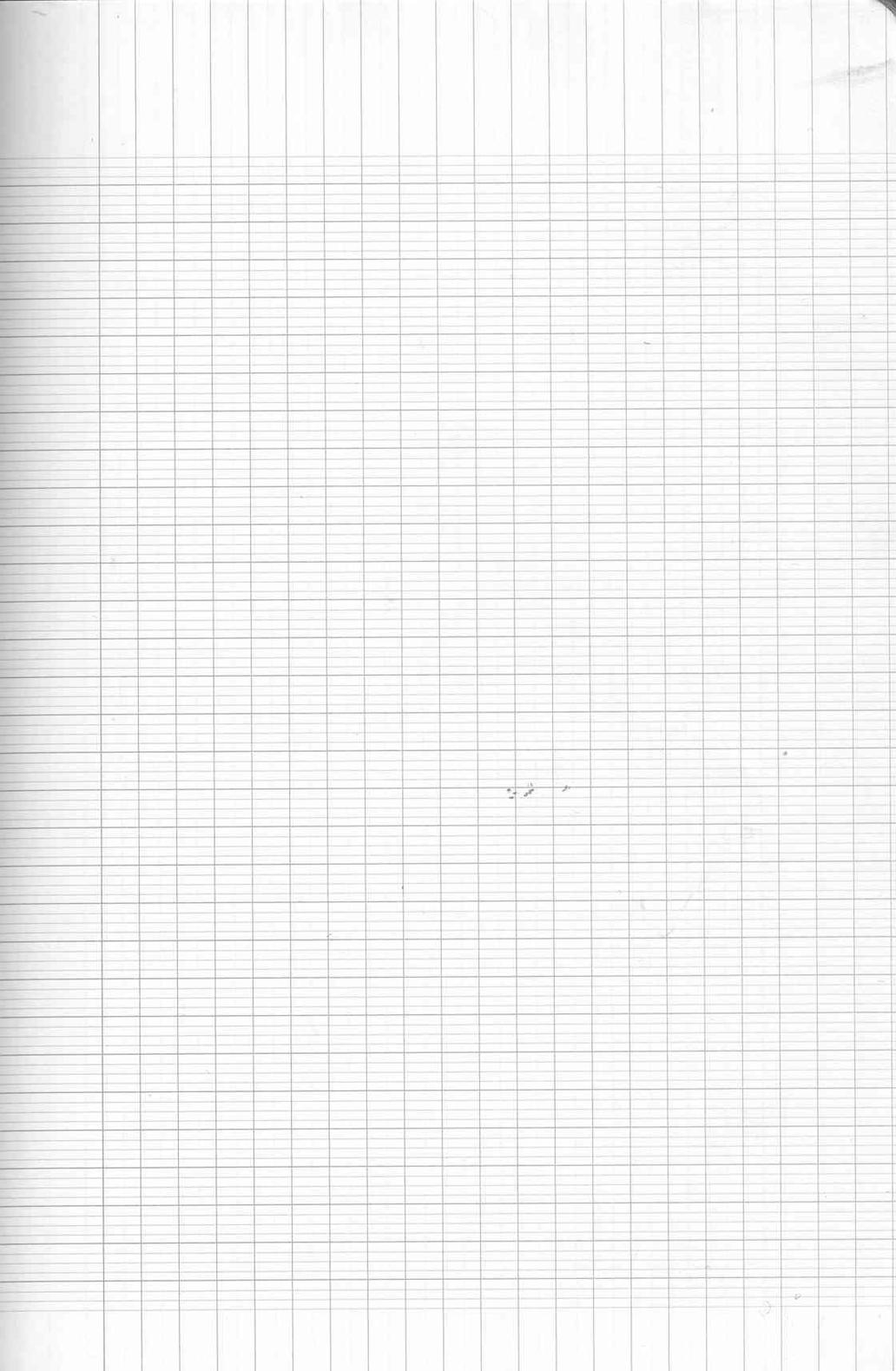 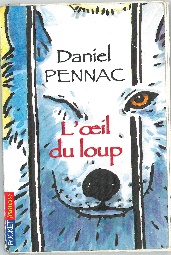 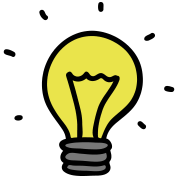 3/ Transposition – Niveau 1Réécris le texte en faisant raconter l’histoire par « les louves » …Niveau 1 _______________________	[Aide : les mots à changer]Le loup va et vient. Il marche de long en large et ne s’arrête jamais.Voilà ce que pense le loup. Ce garçon l’intrigue. C’est qu’il n'a qu'un œil, ce pauvre loup. «Il se lassera avant moi», pense le loup en continuant de marcher. Et il ajoute :«Je suis plus patient que lui.»Transposition – Niveau 2Réécris le texte en faisant raconter l’histoire par « les louves » …Niveau 2 ___________________________		[Aide : Le loup]Le loup va et vient. Il marche de long en large et ne s'arrête jamais.Voilà ce que pense le loup. Ce garçon l’intrigue. C’est qu’il n'a qu'un œil, ce pauvre loup. «Il se lassera avant moi», pense le loup en continuant de marcher. Et il ajoute :«Je suis plus patient que lui.»Transposition – Niveau 3Réécris le texte en faisant raconter l’histoire par « les louves » …Niveau 3 ____________________________Le loup va et vient. Il marche de long en large et ne s’arrête jamais.Voilà ce que pense le loup. Ce garçon l’intrigue. C’est qu’il n’a qu’un œil, ce pauvre loup. «Il se lassera avant moi», pense le loup en continuant de marcher. Et il ajoute :«Je suis plus patient que lui.»Transposition CORRECTION ________________________Les louves vont et viennent. Elles marchent de long en large et ne s’arrêtent jamais.Voilà ce que pensent les louves. Ce garçon les intrigue. C’est qu’elles n’ont qu'un œil, ces pauvres louves. «Il se lassera avant moi», pensent les louves en continuant de marcher. Et elles ajoutent : «Nous sommes plus patientes que lui.»4/ Production d’écritRaconte pourquoi, à ton avis, il n'y personne sur cette photo. Écris un paragraphe d'au moins 3 (5 ou 7) lignes.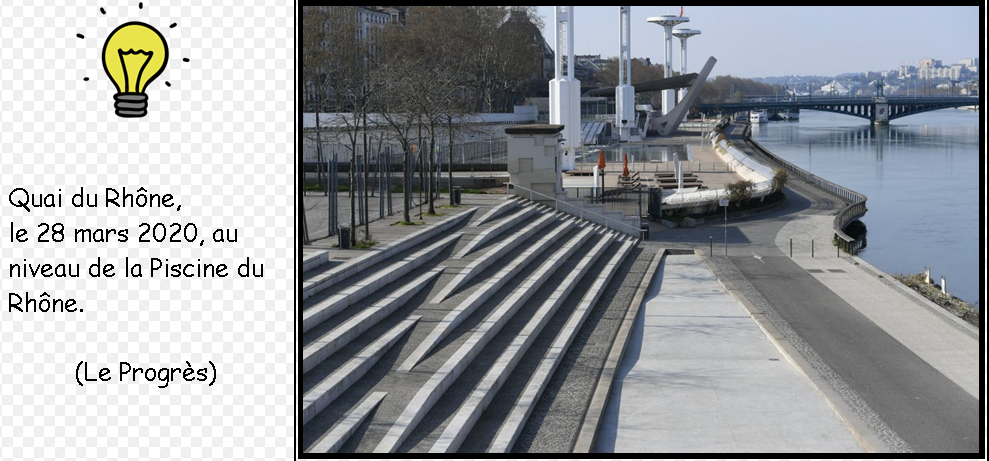 MaternelleFahima MELIZI Claire GENECHESICycle 2David HERAUD Sophie MARUT Geneviève LAGAINCycle 3Alain DARAN Lionel BOSSY Cécile CHOVETLecture fluideLecture assez fluideEn difficultéCompétence : lire correctement en moyenne 110 mots (CM1) à 120 mots (CM2) par minute. Nombre de mots correctement lus1 mnDebout devant l’enclos du loup, le garçon ne bouge pas. Le loup va et vient. Il marche de long en large et ne s’arrête jamais.« M’agace, celui-là... »Voilà ce que pense le loup. Cela fait bien deux heures que le garçon est là, debout, devant ce grillage, immobile comme un arbre gelé, à regarder le loup marcher. « Qu’est-ce qu’il me veut ? »C’est la question que se pose le loup. Ce garçon l’intrigue. Il ne l’inquiète pas (le loup n’a peur de rien), il l’intrigue.	« Qu’est-ce qu’il me veut ? »Les autres enfants courent, sautent, crient, pleurent, ils tirent la langue au loup et cachent leurs têtes dans les jupes de leurs mères. Puis, ils vont faire les clowns devant la cage du gorille et rugir au nez du lion dont la queue fouette l’air. Ce garçon-là, non. Il reste debout, immobile, silencieux. Seuls ses yeux bougent. Ils suivent le va-et-vient du loup, le long du grillage. « N’a jamais vu de loup ou quoi ? »Le loup, lui, ne voit le garçon qu’une fois sur deux…C’est qu’il n’a qu’un œil, le loup. Il a perdu l’autre dans sa bataille contre les hommes, il y a dix ans, le jour de sa capture. À l’aller donc (si on peut appeler ça l’aller), le loup voit le zoo tout entier, ses cages, les enfants qui font les fous et, au milieu d’eux, ce garçon-là, tout à fait immobile. Au retour (si on peut appeler ça le retour), c’est l’intérieur de son enclos que voit le loup. Son enclos vide, car la louve est morte la semaine dernière. Son enclos triste, avec son unique rocher gris et son arbre mort. Puis, le loup fait demi-tour, et voilà de nouveau ce garçon, avec sa respiration régulière, qui fait de la vapeur blanche dans l’air froid. « Il se lassera avant moi », pense le loup en continuant de marcher. Et il ajoute : « Je suis plus patient que lui. »Et il ajoute encore : « Je suis le loup. »112425284049586375869199111123136145158161168180Dégager le thème  et relever les informations importantes, après lecture (silencieuse ou à haute voix), d’un texte narratif.Niveau 1NAECAADégager le thème  et relever les informations importantes, après lecture (silencieuse ou à haute voix), d’un texte narratif.Niveau 2NAECAADégager le thème  et relever les informations importantes, après lecture (silencieuse ou à haute voix), d’un texte narratif.Niveau 3NAECAARéaliser les accords Groupe Sujet / verbe, dans tous  les cas.Niveau 1NAECAARéaliser tous les accords en genre et en nombre dans le groupe nominal.Niveau 1NAECAARemplacer tout groupe nominal par un pronom.Niveau 1NAECAARéaliser les accords Groupe Sujet / verbe, dans tous  les cas.Niveau 2NAECAARéaliser tous les accords en genre et en nombre dans le groupe nominal.Niveau 2NAECAARemplacer tout groupe nominal par un pronom.Niveau 2NAECAARéaliser les accords Groupe Sujet / verbe, dans tous  les cas.Niveau 3NAECAARéaliser tous les accords en genre et en nombre dans le groupe nominal.Niveau 3NAECAARemplacer tout groupe nominal par un pronom.Niveau 3NAECAACompétence : écrire un texte de 5 lignes en respectant les normes de l’écriture avec une mise en forme lisible et soignée.NAECAA